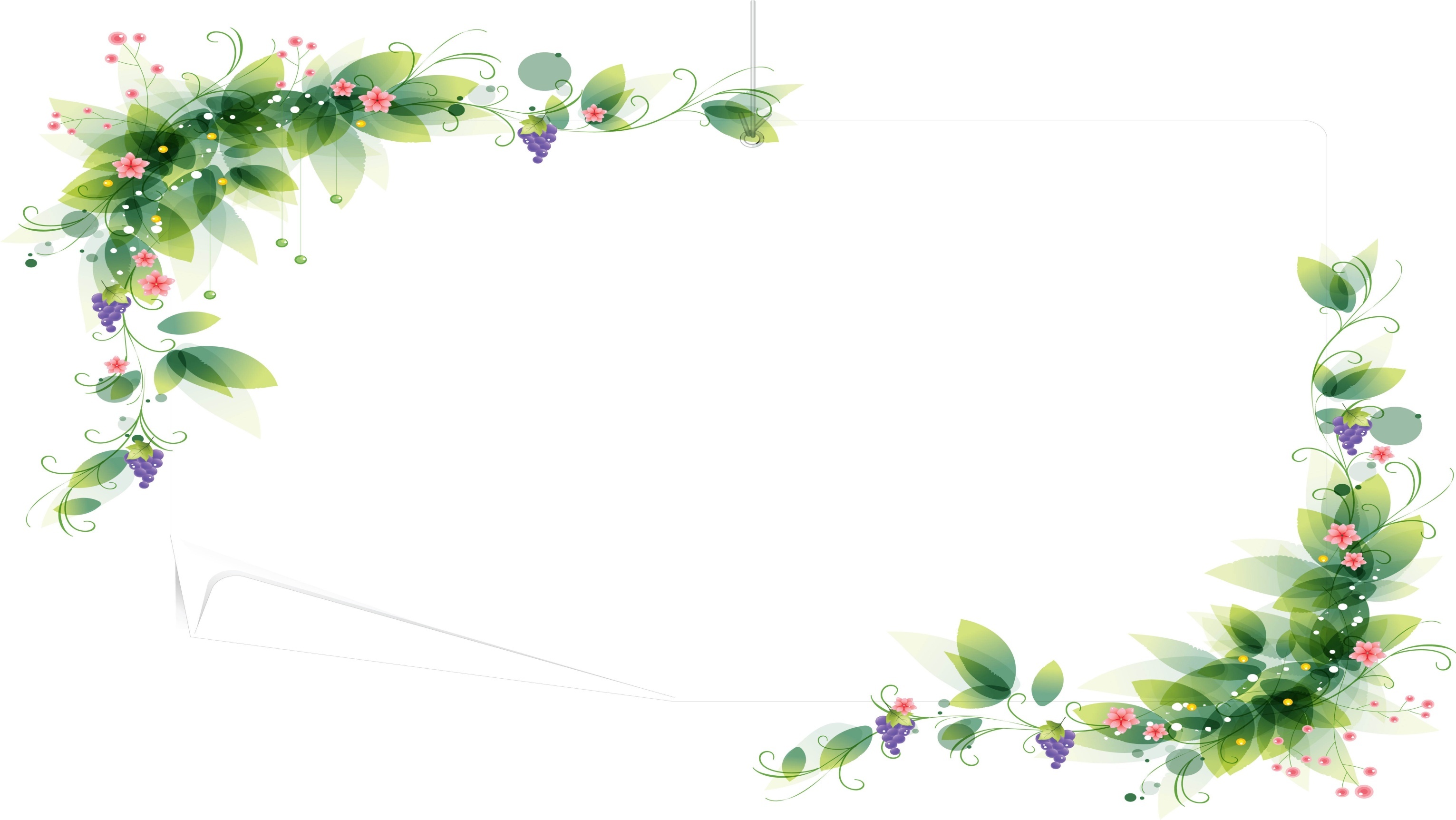 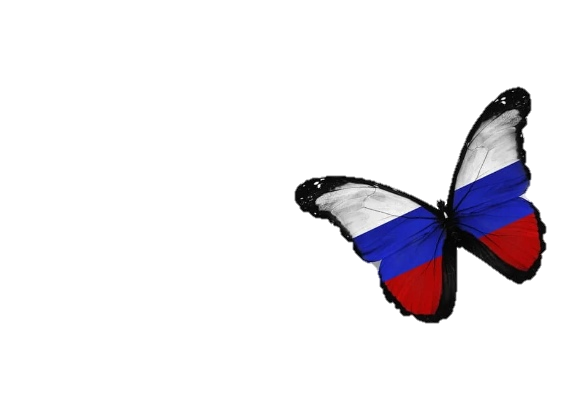 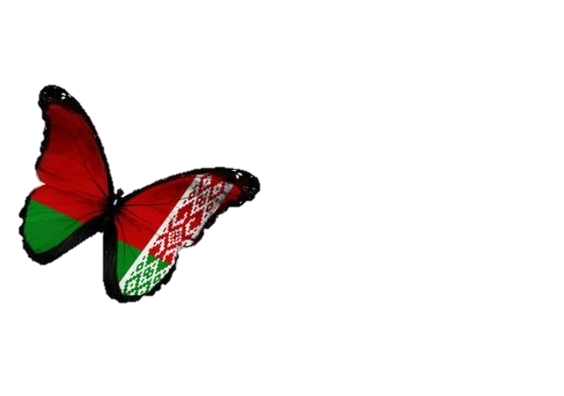 	ПЛАН	МЕРОПРИЯТИЙ КО ДНЮЕДИНЕНИЯ НАРОДОВ БЕЛАРУСИ И РОССИИГОСУДАРСТВЕННОГО УЧРЕЖДЕНИЯ ОБРАЗОВАНИЯ «Средняя школа №2 г.Хойники"№п/пМероприятиеДатапроведенияКлассОтветственные1.Размещение информации о Дне единения на официальном интернет-сайте учреждения образованиядо 30.03.2024г.С.В.Болдырева, заместитель директора по ВР,К.А.Кутузова, педагог социальный,П.П.Кушнарёв, учитель информатики2.Оформление информационного стенда ко Дню единения народов Беларуси и Россиидо01.04.2024г.Ефименко Н.Н.3.Проведение информационных и классных часов, посвященных Дню единения: «Лучшие друзья на свете- страны моей хорошие соседи» I- IV кл.;«Единая воля братских народов» V-VII  кл.;«Союз Беларуси и России: история длиною в столетия» VIII-XI кл.с 01.04. по 05.04.2024 г.1-11Классные руководители1-11 классов4.Разработка и распространение буклетов «Братство народов»до 03.04 2024г.5-8Педагог-организатор,Быкова Е.И.5.Конкурс рисунков, плакатов  «Вместе весело шагать…»до 05.04.2024г.1-5Классные руководители1-5 классов6.Выпуск школьной стенгазеты «Единством  мы сильны!»до 03.04.2024г.7-11Классные руководители7-11 классов7.Торжественная линейка посвящённая Дню единения народов Беларуси и России02. 04.20241-11С.В.Болдырева, заместитель директора по ВР,Педагог-организатор,Быкова Е.И.Классные руководители1-11 классов7.Единый урок, посвященный  Дню единения народов Беларуси и России02.04.20249.301-11Классные руководители1-11 классов7.Спортландия «День дружбы народов» 02.04.20247-9Кушнер Д.М.,Борисенко Д.А.8.Организация в библиотеке тематической выставки «Дзве мовы сталi блiзкiмi мне змалку»с 01.04. по 05.04.2024 г.1-11Ефименко Н.Н.9.Ко Дню единения Беларуси и России  познавательное мероприятие «Россия и Беларусь – мы вместе!»02.04.2024  г7-11Смольский В.М.10.Просмотр кинофильма, посвященного Дню единения народов Беларуси и России:прославление дружбы и достижений братских славянских народовс 01.04. по 05.04.2024 г.1-6Классные руководители1-6  классов11.Освещение мероприятий  на сайте школы, в СМИс 01.04. по 05.04.2024 г.С.В.Болдырева, заместитель директора по ВР,К.А.Кутузова, педагог социальный,П.П.Кушнарёв, учитель информатики